FENTON HIGH SCHOOL
BOYS VARSITY SWIMMINGFenton High School Boys Varsity Swimming beat Kearsley High School 148-32Thursday, February 8, 2018
6:00 PM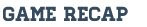 Joel Diccion personal best , 2:12.08 in the 200 IM